 Sibar Institute of Dental Sciences, Guntur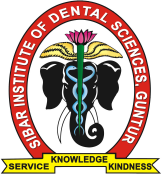 Application for Seed GrantName of the Applicant:Designation:Department:Project Overview:Clearly state your project's purpose and objectives. Provide background information to contextualize your initiative.Problem Statement:Clearly articulate the problem your project aims to address. Highlight the significance and impact of solving this problem.Solution:Describe your proposed solution or intervention. Explain how it addresses the identified problem.Goals and Objectives:Outline specific, measurable, and achievable goals. Break down your project into clear objectives.Target Audience/Beneficiaries:Identify the primary beneficiaries of your project. Explain how your initiative will positively impact them.Budget:Provide a detailed budget breakdown. Justify each expense and demonstrate cost-effectiveness.Timeline:Present a realistic timeline for project implementation. Highlight key milestones and deliverables.Team and Expertise:Introduce your team members and their roles. Highlight relevant skills and experience.Partnerships/Collaborations:Mention any existing or potential partnerships. Explain how collaborations enhance project success.Sustainability:Discuss the long-term sustainability of your project. Address how you plan to continue after the seed grant.Impact Assessment:Describe how you will measure the success of your project. Include both qualitative and quantitative indicators.Conclusion:Summarize key points and reinforce the importance of your project.          Signature of the Applicant				Signature of the DeanFor Office use only